TURINYS1.	INFORMACIJA APIE PLANUOJAMOS ŪKINĖS VEIKLOS ORGANIZATORIŲ (UŽSAKOVĄ)	31.1	Planuojamos ūkinės veiklos organizatoriaus (užsakovo) kontaktiniai duomenys (vardas, pavardė; įmonės pavadinimas; adresas, telefonas, faksas, el. paštas)	31.2	Planuojamos ūkinės veiklos poveikio aplinkai vertinimo dokumento rengėjo kontaktiniai duomenys (vardas, pavardė; įmonės pavadinimas; adresas, telefonas, faksas, el. paštas)	32.	PLANUOJAMOS ŪKINĖS VEIKLOS APRAŠYMAS	42.1	Planuojamos ūkinės veiklos pavadinimas, PAV atrankos atlikimo pagrindas	42.2	Planuojamos ūkinės veiklos fizinės charakteristikos	42.3	Planuojamos ūkinės veiklos pobūdis: produkcija, technologijos ir pajėgumai	72.4	Žaliavų, cheminių medžiagų ir preparatų naudojimas	92.5	Gamtos išteklių (natūralių gamtos komponentų) naudojimo mastas ir jų regeneracinis pajėgumas	102.6	Energijos išteklių naudojimo mastas, nurodant kuro rūšį	112.7	Pavojingų, nepavojingų ir radioaktyviųjų atliekų susidarymas, atliekų susidarymo vieta, šaltinis arba atliekų tipas, preliminarus kiekis, tvarkymo veiklos rūšys	112.8	Nuotekų susidarymas, preliminarus kiekis, tvarkymas	122.9	Cheminės taršos susidarymas (oro, dirvožemio, vandens teršalų, nuosėdų susidarymas, preliminarus jų kiekis) ir jos prevencija	132.10	Fizikinės taršos susidarymas (triukšmas, vibracija, šviesa, šiluma, jonizuojančioji ir nejonizuojančioji (elektromagnetinė) spinduliuotė) ir jos prevencija	172.11	Biologinės taršos susidarymas (pvz., patogeniniai mikroorganizmai, parazitiniai organizmai) ir jos prevencija	202.12	Planuojamos ūkinės veiklos pažeidžiamumo rizika dėl ekstremaliųjų įvykių ir situacijų, jų tikimybės prevencija	202.13	Planuojamos ūkinės veiklos rizika žmonių sveikatai	222.14	Planuojamos ūkinės veiklos sąveika su kita vykdoma ūkine veikla ir (arba) patvirtinta ūkinės veiklos (pramonės, žemės ūkio) plėtra gretimose teritorijose	222.15	Veiklos vykdymo terminai ir eiliškumas, numatomas eksploatacijos laikas	223.	PLANUOJAMOS ŪKINĖS VEIKLOS VIETA	223.1	Planuojamos ūkinės veiklos vieta (adresas), teritorijos, kurioje planuojama ūkinė veikla, žemėlapis su gretimybėmis, žemės sklypo planas	223.2	Planuojamos ūkinės veiklos sklypo ir gretimų žemės sklypų ar teritorijų funkcinis zonavimas ir teritorijos naudojimo reglamentas, nustatytos specialiosios žemės naudojimo sąlygos. Informacija apie vietovės infrastruktūrą, urbanizuotas teritorijas, esamus statinius	233.3	Informacija apie eksploatuojamus ir išžvalgytus žemės gelmių telkinių išteklius (naudingas iškasenas, gėlo ir mineralinio vandens vandenvietes), įskaitant dirvožemį; geologinius procesus ir reiškinius	253.4	Informacija apie kraštovaizdį, gamtinį karkasą, vietovės reljefą	253.5	Informacija apie saugomas teritorijas, įskaitant Europos ekologinio tinklo „Natura 2000“ teritorijas	253.6	Informacija apie biotopus – miškus, jų paskirtį ir apsaugos režimą; pievas, pelkes, vandens telkinius ir jų apsaugos zonas, juostas ir kt.; biotopų buveinėse esančias saugomas rūšis, jų augavietes ir radavietes, biotopų buferinį pajėgumą	263.7	Informacija apie jautrias aplinkos apsaugos požiūriu teritorijas	273.8	Informacija apie teritorijos taršą praeityje	273.9	Informacija apie tankiai apgyvendintas teritorijas	273.10	Informacija apie vietovėje esančias nekilnojamąsias kultūros vertybes	284.	GALIMO POVEIKIO APLINKAI RŪŠIS IR APIBŪDINIMAS	294.1	Galimas reikšmingas poveikis aplinkos veiksniams, atsižvelgiant į dydį ir erdvinį mastą, pobūdį, poveikio intensyvumą ir sudėtingumą, poveikio tikimybę ir (arba) patvirtinta ūkinės veiklos plėtra gretimose teritorijose, galimybę veiksmingai sumažinti poveikį	294.2	Galimas reikšmingas poveikis 4.1.1 - 4.18 punktuose nurodytų veiksnių sąveikai	304.3	Galimas reikšmingas poveikis 4.1.1- 4.1.8 punktuose nurodytiems veiksniams, kurį lemia planuojamos ūkinės veiklos pažeidžiamumo rizika dėl ekstremaliųjų įvykių ir (arba) ekstremaliųjų situacijų (nelaimių)	314.4	Galimas reikšmingas tarpvalstybinis poveikis	314.5	Planuojamos ūkinės veiklos charakteristikos ir (arba) priemonės, kurių numatoma imtis siekiant išvengti bet kokio reikšmingo neigiamo poveikio arba užkirsti jam kelią	315.	PRIEDAI	32INFORMACIJA APIE PLANUOJAMOS ŪKINĖS VEIKLOS ORGANIZATORIŲ (UŽSAKOVĄ)Planuojamos ūkinės veiklos organizatoriaus (užsakovo) kontaktiniai duomenys (vardas, pavardė; įmonės pavadinimas; adresas, telefonas, faksas, el. paštas)ŽŪB „Agroromega“,S. Lozoraičio 17E, Garliava, LT-52314,Tel./faksas (8 37) 552841Kontaktinis asmuo: Romanas Čiupkevičius, direktoriusTel. 8 685 29041, romanas@romega.lt Planuojamos ūkinės veiklos poveikio aplinkai vertinimo dokumento rengėjo kontaktiniai duomenys (vardas, pavardė; įmonės pavadinimas; adresas, telefonas, faksas, el. paštas)UAB „DGE Baltic Soil and Environment“Žolyno g. 3, LT-10208 Vilnius Tel.: (8 5) 264 4304Faks.: (8 5) 215 3784El. p. info@dge.ltKontaktinis asmuo: Dana Bagdonavičienė, direktoriaus pavaduotoja aplinkosaugaiTel. 8 699 81281, daba@dge.lt PLANUOJAMOS ŪKINĖS VEIKLOS APRAŠYMASPlanuojamos ūkinės veiklos pavadinimas, PAV atrankos atlikimo pagrindasPlanuojama ūkinė veikla (toliau tekste - PŪV) – veislinių viščiukų kiaušinių gamybos fermos statyba ir eksploatacija.Planuojama 3-jų fermų paukštidė. Vienoje fermoje bus laikoma 12 000, o iš viso – 36 000 veislinių vištų (14,4 SG).Atranka dėl poveikio aplinkai vertinimo atliekama vadovaujantis Lietuvos Respublikos planuojamos ūkinės veiklos poveikio aplinkai vertinimo įstatymo 2 priedo planuojamos ūkinės veiklos, kuriai turi būti atliekama atranka dėl poveikio aplinkai vertinimo, rūšių sąrašo 1.3 punkto - vištų auginimas (mažiau kaip 85 000, bet daugiau kaip 10 000 broilerių; mažiau kaip 60 000, bet daugiau kaip 10 000 vištų), nuostatomis.Planuojamos ūkinės veiklos fizinės charakteristikosFerma numatoma 5,3 ha žemės sklype, kuris formuojamas iš dviejų gretimų sklypų: 1,6 ha, unikalus Nr. 4400-0883-9527, kad. Nr. 5155/0001:317 ir 3,7 ha, unikalus Nr. 4400-0883-9468, kad. Nr. 5155/0001:316, esančių Pašilių k., Sangrūdos sen., Kalvarijos savivaldybėje. Nekilnojamo turto registro išrašai-pažymėjimai apie nekilnojamo daikto ar daiktinių teisių į jį įregistravimą nekilnojamo turto registre pateikti 1 priede.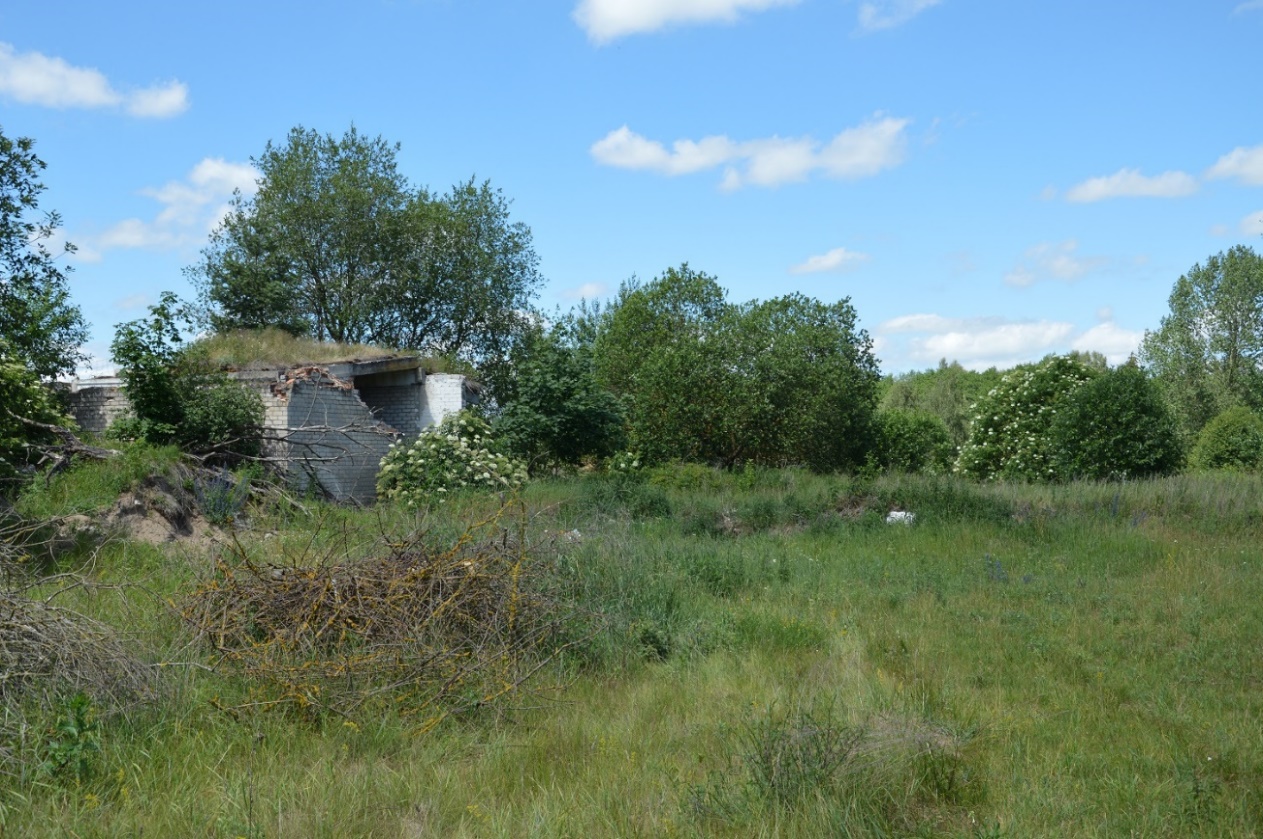 2.1 pav. PŪV vietos aplinkos fragmentas. Foto: ŽŪB „Agroromega“,2016Žemės sklypo paskirtis žemės ūkio, naudojimo būdas – kiti žemės ūkio paskirties sklypai. Šiuo metu teritorija apleista, apauganti mišku ir krūmais (2.1 pav.). Sklypas pastatais neužstatytas, yra likę senų fermų pamatai, sienų likučiai, sklype stovi elektros pastotė. Griaunant griuvėsius susidarys plytų, betono atliekų, šiferio lakštų, medžio, stiklo, metalo atliekų, laidų, izoliacinių medžiagų. Visas griovimo darbų metu susidarysiančias atliekas turės saugiai sutvarkyti griovimo darbus vykdanti įmonė.Planuojama pastatyti paukštidę, sudedančią iš trijų pastatų, su reikalingais veiklai vykdyti ūkiniais statiniais (2.2 pav.)2.2 pav. Fermos statinių išdėstymo planuojamoje paukštidės teritorijoje schema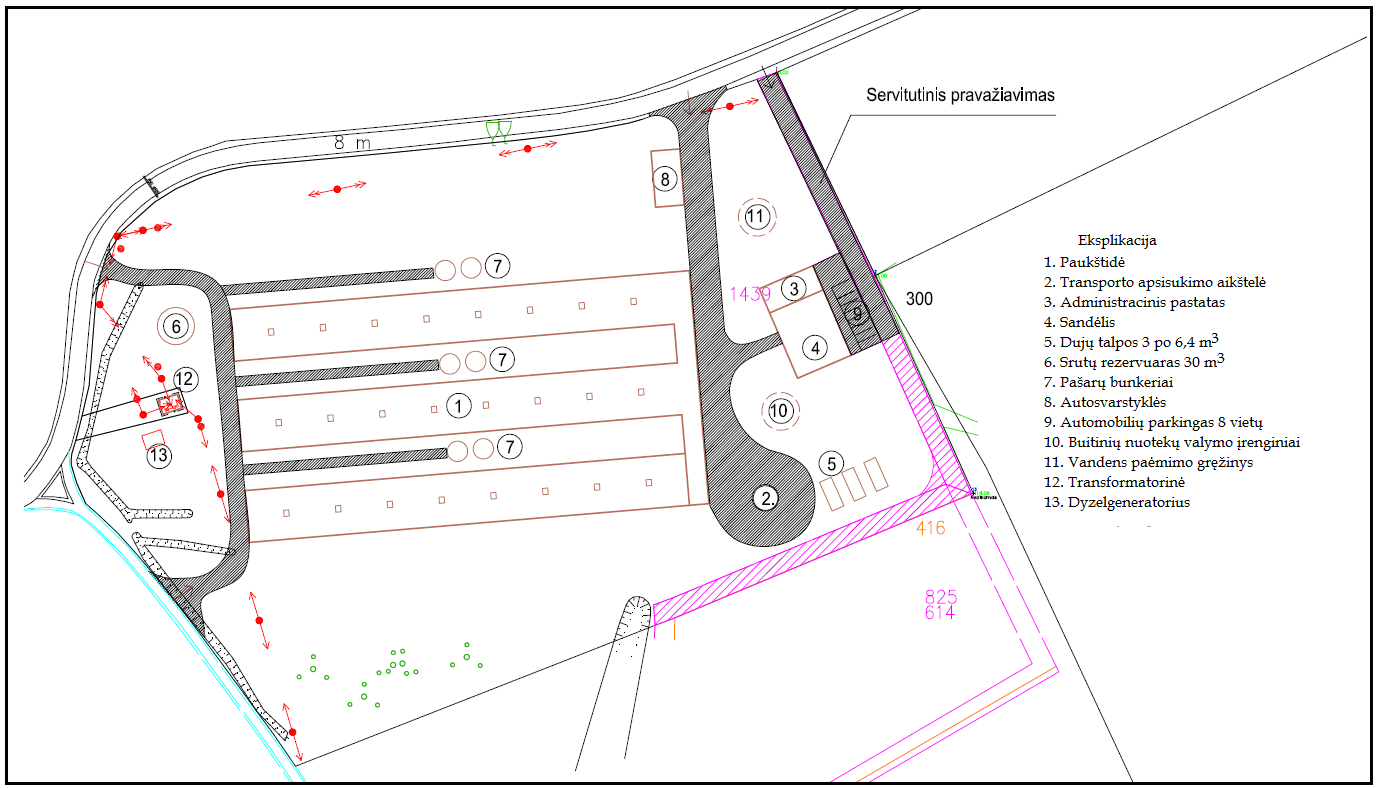 Numatoma pastatyti tris paukštidžių pastatus po 2080 m2 ploto su sandėliavimo – pagalbinėmis bei buitinėmis 500 m2 ploto patalpomis. Paukštidžių pastatų šildymui bus naudojama 12 dujinių kaloriferių. Bendras paukštidės plotas 6240 m2. Pietrytinėje sklypo dalyje numatytos trys po 6,4 m3 suskystintų dujų laikymo talpos, šiaurės rytinėje dalyje ties pastatų vidurių 6 po 30 m3 talpos pašarų bunkeriai  bei automobilinės svarstyklės.Taip pat bus pastatytas administracinis pastatas su buitinėmis patalpomis, šildymui naudojantis suskystintomis dujomis kūrenamą 30 kW galios katilą, bei sandėlis. Greta administracinio pastato ir sandėlio numatytos 8 vietų darbuotojų automobilių parkavimo  aikštelė.Elektros tiekimui yra transformatorinė pastotė, vanduo bus tiekiamas iš sklype planuojamo gręžinio. Taip pat numatytas elektros energijos tiekimo sutrikimo atvejui dyzelinis generatorius.  Vandens poreikiams tenkinti fermos teritorijos rytinėje dalyje numatyta įrengti artezinį gręžinį. Gamybinės nuotekos, susidarančios paukštidžių plovimo metu, bus kaupiamos specialiame 30 m3 srutų rezervuare ir išvežamos Į UAB „Kalvarijos komunalininkas“ nuotekų valymo įrenginius. Buitinės nuotekos po valymo biologinio valymo įrenginiuose išleidžiamos į melioracijos griovį. Gaisrų prevencijai sklype numatoma įrengti priešgaisrinius tvenkinius. Suformuojami privažiavimo keliai lesalų bei viščiukų atvežimui bei užaugintų broilerių ir mėšlo išvežimui. Bendras kietųjų dangų ir privažiavimo kelių plotas numatomas iki 4000 m2. Į planuojamą fermą autotransportas atvyks esamu lauko keliu nuo krašto kelio Nr. 134 Leipalingis - Lazdijai - Kalvarija (2.3 pav.) 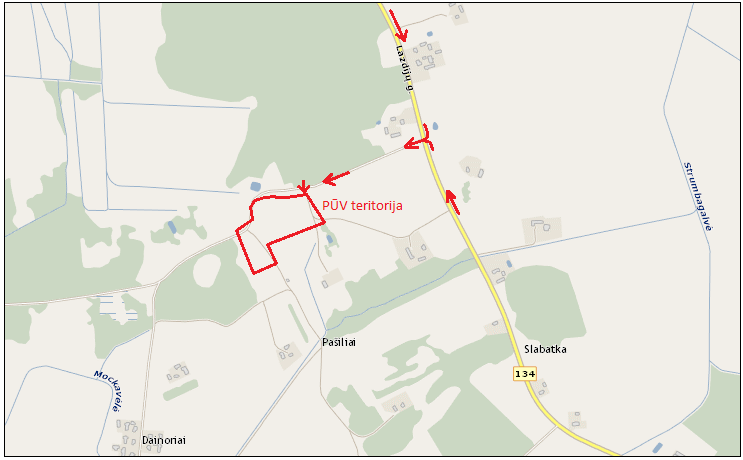 Pav. 2.3. Transporto judėjimo schema iki PŪV skirto sklypoKeičiant paukščių pulkus, mėšlas periodiškai bus išvežamas iš paukštidžių į UAB „Argowill Želsvelė“ priklausančią laikino saugojimo vietą, esančią už 17 km atstumu nuo planuojamos fermos (šaltuoju laikotarpiu) arba išbarstomas ūkininkams priklausančiuose laukuose techniškai tvarkinga specialia transporto priemone (šiltuoju laikotarpiu, kai toks mėšlo tvarkymo būdas yra leistinas).Planuojamos ūkinės veiklos pobūdis: produkcija, technologijos ir pajėgumaiPer metus paukštidėse planuojama gauti 6 500 000 veislinių kiaušinių. Kiaušinai surenkami transporteriu, rūšiuojami, sudedami į transportavimo vežimėlius ir gabenami į kiaušinių laikymo sandėlį, iš kurio pagal sutartį išvežami į inkubatorių. Veislinių vištų pulkus planuojama keisti kas 42 savaites. Įvertinus fermų plovimą ir dezinfekavimą, planuojamas vienas ciklas truks 10-11 mėnesių. Senieji paukščių pulkai bus išvežami specialiu transportu ir skerdžiami AB „Vievio paukštynas“, „Gorni i Synowie“ s.ja. ar kitose skerdyklose.Apie 20-22 savaičių amžiaus paukščiai atvežami specialiu transportu. Paukščiai bus auginami pagal firmos „ROSS“ technologiją ant gilaus sauso kraiko – medžio drožlių, šiaudų ir durpių. Numatomas metinis kraiko poreikis 60 t. Lesalai perkami iš AB „Kauno grūdai “, „Wipasz“ S.A. ar kitų gamintojų, atvežami specialiu transportu. Lesalo suvartojimas - 6 t per parą, 1700 t metams. Prie kiekvienos paukštidės bus įrengtos 2 po 30 m3 talpos lesalų saugyklos, iš kurių lesalai bus paduodami tiesiai į lesinimo linijas. Spiraliniais šnekais lesalinės užpildomos vienu metu nesukeliant triukšmo, pažangi technologija pasižymi minimaliu lesalų nubarstymu. Tokiu būdu kraunant lesalus dulkėjimo į aplinkos orą nebus. Oras į pastatus paduodamas per oro vožtuvus, ištraukiamas per stoginius ir sieninius ventiliatorius. Kiekvienoje paukštidėje planuojama po 12 ventiliatorių (8 stoginiai – 24 000 m3/h ir 4 sieniniai – 35 000 m3/h). Maksimalus ventiliacijos sistemos galingumas 4,5 m3/kg kūno masės/valandai, minimalus 1,0 m3/kg kūno masės/valandai. Stoginiai ventiliatoriai dirbs ištisus metus, t. y. 8760 val. per metus 10–100 % galingumu, o sieniniai - apie 30 val. per metus esant kritinei, aukštai lauko temperatūrai. Ventiliatorių valdymas pilnai automatizuotas.Paukštidėje bus palaikoma +20ºC temperatūra. Paukštidžių patalpoms šildyti planuojama įrengti 12 vnt. dujinių kaloriferių (45-60 kW), po 4 vnt. kiekvienai paukštidei. Per metus kaloriferiniam šildymui bus sunaudota 30 m3 suskystintų naftos dujų, po 10 m3 kiekvienai paukštidei. Administracinėms ir buitinėms patalpoms šildyti bei karštam vandeniui ruošti numatytas atskiras katilas (30 kW). Katilas veiks 2500 val./metus, o planuojamas sunaudoti metinis suskystintų dujų kiekis yra 1 m3. Suskystintų dujų laikymui numatoma įrengti 3 antžeminius suskystintų dujų rezervuarus po 6,4 m3.Paukštidžių ventiliacijos ir šildymo sistemos bus kompleksiškai valdomos kompiuterine programa. tai leis maksimaliai sumažinti išmetamo oro kiekį, optimaliai reguliuoti oro judėjimo greitį ir racionaliai naudoti šilumą. Pasibaigus auginimo ciklui mėšlas fermos teritorijoje nesandėliuojamas, bet pakraunamas į transporto priemones ir tiesiai išvežamas pagal sudarytas sutartis, priklausomai nuo metų laiko, į laukus arba perduotas į kitos agroįmonės mėšlo sandėlį. Per metus iš vienos paukštidės susidarys apie 140 t, iš viso 420 t paukščių mėšlo. Mėšlas bus tvarkomas pagal Mėšlo ir srutų tvarkymo aplinkosaugos reikalavimų  aprašo reikalavimus (aktuali redakcija Žin. 2011, Nr. 118-5583). Keičiant paukščių pulkus, patalpos (paukštidės ir pagalbinės patalpos) valomos, plaunamos, dezinfekuojamos tirpalais, atliekama aerozolinė dezinfekcija. Dezinfekcija atliekama tik po pirminio patalpų ir įrangos mechaninio valymo ir plovimo. Pasirenkant plovimo ir dezinfekcijos priemones, prioritetas bus teikiamas biologiškai skaidžioms cheminėms medžiagoms ir preparatams, taip pat bus vengiama medžiagų, kurios savo savybėmis klasifikuojamos kaip pavojingos vandens organizmams (R50 ir/ar H400 grupės medžiagos). Dezinfekcijos darbams atlikti bus samdoma specializuota, teikianti dezinfekcijos paslaugas, įmonė. Įmonėje dezinfekcinės medžiagos bei jų pakuotės nebus laikomos, nes medžiagas atsiveš ir pakuotę išsiveš šių paslaugų tiekėjas. Vanduo ūkio-buities reikmėms bus tiekiamas iš fermos teritorijoje planuojamo artezinio gręžinio. Paukščių girdymui bus įrengtos nipelinės girdyklos, kurių konstrukcija dozuoja vandenį ir neleidžia jam  nutekėti ant kraiko. Vandens poreikis paukščių girdymui – 15 m3 parai, 4800 m3 metams. Gamybinėms reikmėms paukštidžių plovimui bus sunaudojama iki 15 m3 per metus. Buitiniams poreikiams bus reikalinga iki 300 m3/m. Vandens poreikis suskaičiuotas vadovaujantis Paukštininkystės ūkių technologinio projektavimo taisyklėmis ŽŪ TPT 04:2012 (Žin., 2012, Nr. 72-3744). Reikalingo geriamos kokybės vandens kiekio skaičiavimai pateikiami 2.5 poskyryje. Gaisrų gesinimui sklype numatoma įrengti priešgaisrinius tvenkinius.Paukščių girdymui bus įrengtos nipelinės girdyklos, kurių konstrukcija dozuoja vandenį ir neleidžia jam nutekėti ant kraiko. Keičiant paukščių pulkus paukštidės bus plaunamos. Susidarysiančios gamybinės nuotekos laikinai bus kaupiamos specialiame 30 m3 talpos sandariame rezervuare ir išvežamos į UAB „Kalvarijos komunalininkas“ biologinius valymo įrenginius. Srutų išsiurbimui iš rezervuaro į specialią transporto priemonę bus naudojama lanksti žarna su atbuline sklende. Sklendė bus įrengta pačiame rezervuare žarnos prijungimo vietoje. Dėl taikomų apsaugos priemonių srutų išsiliejimo prie rezervuaro tikimybė labai maža. Papildomai prie rezervuaro bus įrengta betoninė įduba su grotomis išsiliejusioms nuotekoms surinkti. Iš trapo nuotekos bus nukreipiamos atgal į rezervuarą.  Paukštidžių dezinfekcija bus atliekamas po to, kai jos bus išplautos vandeniu. Paukštidžių viduje ant grindų, lubų, sienų išpurkštos dezinfekcinės priemonės bei kalkės išdžiūsta ir nenuteka į gamybinių nuotekų rezervuarą, todėl nuotekos nebus teršiamos dezinfekcinėmis priemonėmis ir/ar kalkėmisBuitinės nuotekos bus valomos biologiniuose valymo įrenginiuose ir išleidžiamos į teritorijos pietinėje dalyje esantį melioracijos griovį. Į gamtinę aplinką išleidžiamų nuotekų užterštumas pagal BDS7  neturės viršyti 29 mg/l (leistina momentinė koncentracija – iki 40 mg/l).  Planuojamoje fermoje nebus galimai teršiamų teritorijų. PŪV teritorijoje aplink fermų, sandėlius ir pagalbines patalpas bus įrengti padengti kieta danga privažiavimai ir aikštelės. Bendras kietų dangų plotas iki 4000 m2. Laikantis biologinės saugos reikalavimų šioje teritorijoje negali būti vykdoma jokia kita veikla, laikomos atliekos. Fermoje susidaręs mėšlas kartą metuose bus kraunamas į sandarią priekabą prie paukštidžių durų įrengtoje kieta danga padengtoje aikštelėje ir išvežamos į UAB „Agrowill Želsvelė“ mėšlidę. Kartą per metus atvežamas kraikas taip pat bus iškraunamas aikštelėje prie paukštidžių durų. Pasibaigus krovos darbams, teritorija nedelsiant bus išvaloma, kad nebūtų teršiamos paviršinės nuotekos.Paviršinės nuotekos nuo kietų dangų nebus teršiamos, kadangi į teritoriją atvyks ir dirbs techniškai tvarkingi automobiliai ir kita technika, nebus transportuojamos pavojingos medžiagos.Paviršinės nuotekos nuo paukštidžių stogų nebus užterštos pavojingomis medžiagomis ir be valymo lietvamzdžiais bus nuvedamos į planuojamos fermos teritorijos žalius plotus, kur taip pat paviršiaus formavimo priemonėmis bus nuvedamos nevalytos paviršinės nuotekos nuo kietų dangų. Paviršinių nuotekų užterštumas neviršys Paviršinių nuotekų reglamente nustatytų į aplinką išleidžiamoms paviršinėms nuotekoms normatyvų ir vidutiniškai sieks 4,6-11,5 mg/l pagal BDS7 ir 2-3 mg/l pagal naftos produktus.Fermoje susidarančios atliekos bus tvarkomos pagal Atliekų tvarkymo taisyklių (Žin. 1999, Nr. 63-2065) reikalavimus. Paukščių lavonai, kurių gali susidaryti iki 800 vnt. arba 1,5 t per metus, iš paukštidžių bus surenkami kiekvieną dieną ir iki išvežimo laikomi specialiuose konteineriuose – šaldytuvuose, laikantis veterinarinių reikalavimų (išvežami 1-2 kartus per savaitę). Dėl kritusių paukščių utilizacijos bus sudaryta sutartis su registruota gyvūninės kilmės atliekas  tvarkančia įmone. Kitos bioskaidžios atliekos - netinkami kiaušinai, pašarų likučiai bus surenkamos atskirai ir su mėšlu išvežamos laukų tręšimui pagal ŠGP programą. Kitos atliekos: mišrios komunalinės atliekos, įvairi pakuotė, medinių padėklų atliekos bus surenkamos atskirai ir perduodamos registruotoms šias atliekas tvarkančioms įmonėms. Vadovaujantis Ūkio subjektų monitoringo nuostatais įmonėje taršos šaltinių monitoringas neprivalomas. Žaliavų, cheminių medžiagų ir preparatų naudojimasNumatoma vienu metu auginti Vienoje fermoje bus laikoma 12 000, o iš viso – 36 000 veislinių vištų (14,4 SG), iš jų apie 33 300 vištų ir 2700 gaidžių, vienoje fermoje 11 100 vištų ir 900 gaidžių. Jų auginimui bus naudojami pašarai, kraikas, patalpų ir įrenginių plovimo/dezinfekcijos priemonės, kitos pagalbinės medžiagos. Naudoti ar saugoti pavojingųjų (sprogstamų, degių, dirginančių, kenksmingų, toksiškų, kancerogeninių, ėsdinančių, infekcinių, teratogeninių, mutageninių, radioaktyvių ir kt.) medžiagų ar tirpiklių, išskyrus plovimo ir dezinfekcijos priemones, nenumatoma. Pasirenkant plovimo ir dezinfekcijos priemones, prioritetas bus teikiamas biologiškai skaidžioms cheminėms medžia-goms ir preparatams, taip pat bus vengiama medžiagų, kurios savo savybėmis klasifikuojamos kaip pavojingos vandens organizmams (R50 ir/ar H400 grupės medžiagos). Pašarai ir sanitarinės bei dezinfekcinės priemonės į paukštyną bus atvežami autotransportu specialiose talpose. Informacija apie planuojamoje ūkinėje veikloje numatomas naudoti žaliavas bei preparatus pateikti 1 lentelėje. Lentelė 1. Duomenys apie naudojamas žaliavas, chemines medžiagas ar preparatus*Bus sudaryta sutartis su specializuota įmone, teikiančia dezinfekcijos paslaugas (pvz., Dezinfa, Pelias ar kt.).Radioaktyvios medžiagos, pavojingos ir nepavojingos atliekos fermoje nebus naudojamos. Gamtos išteklių (natūralių gamtos komponentų) naudojimo mastas ir jų regeneracinis pajėgumas Geriamos kokybės vanduo bus naudojamas technologinėms ir buitinėms reikmėms. Technologinėms reikmėms vanduo bus naudojamas paukščių girdimui, patalpų plovimui ir kitoms reikmėms. Remiantis Paukštininkystės ūkių technologinio projektavimo taisyklėmis (Žin., 2012, Nr. 72-3744), vienam paukščiui bendrai per parą reikia 0,31 l vandens (girdymui ir kitiems poreikiams tenkinti). Priėmus, kad vienu metu gali būti laikoma iki 36 000 t paukščių ir įvertinus vandens nuostolius dėl išsitaškymo ir nugaravimo, bendras paros vandens poreikis paukščių girdimui sudarys iki 15 m3.Planuojamas požeminio vandens poreikis:darbuotojų ūkio-buities reikmėms – 1,13 m3/d, apie 500 m3/m;gamybos poreikiams (paukščių girdymui) – 15 m3/d, 4800 m3/m; paukštidžių plovimui – 15 m3/m. Kadangi nagrinėjamoje vietovėje nėra viešajam tiekėjui priklausančios geriamojo vandens tiekimo infrastruktūros, vanduo bus tiekiamas iš fermos teritorijoje numatomo įrengti naujo vandens gręžinio. Vandenvietė priklausys PŪV organizatoriui (veiklos vykdytojui). Vandens apskaitai šalia gręžinio bus įrengtas apskaitos prietaisas, skirtas viso įmonėje sunaudojamo vandens apskaitai. Ūkio-buities reikmėms sunaudojamo vandens apskaitai administracinėse patalpose prie įvado bus numatytas vandens skaitiklis. Gamybinėms reikmėms naudojamo vandens apskaita bus vykdoma ūkio buities reikmėms sunaudoto vandens kiekį atėmus iš bendro sunaudoto vandens kiekio.  Energijos išteklių naudojimo mastas, nurodant kuro rūšįPlanuojamas energijos išteklių poreikis:Metinis elektros energijos poreikis – 10 kWh/1 m2 arba iki 70 MWh/m;Planuojamos paukštidės elektros energijos tiekimui numatoma prisijungti prie esamos 10 kV linijos, teritorijos ribose įrengus kabelinę liniją ir pastatyti modulinę tranzitinę transformatorinę.Numatomas šilumos poreikis – iki 1 600 MWh/m. Pastatų šildymui numatoma naudoti suskystintas dujas - iki 31 m3/m. Pavojingų, nepavojingų ir radioaktyviųjų atliekų susidarymas, atliekų susidarymo vieta, šaltinis arba atliekų tipas, preliminarus kiekis, tvarkymo veiklos rūšysŠiuo metu planuojamos ūkinės veiklos teritorijoje yra senų pastatų likučiai, kurie turės būti nugriauti. Preliminarus susidarysiančių griovimo atliekų kiekis – iki 150 m3 betono atliekų ir iki 50 m3 plytų atliekų. Bendras griovimo atliekų kiekis – iki 200 t.Planuojamų pastatų ir inžinierinės infrastruktūros objektų statybos metu susidarys statybinės-griovimo atliekos (17 09 04), kurios iki jų išvežimo bus rūšiuojamos ir saugomos aptvertoje statybos teritorijoje konteineriuose iki jų perdavimo Atliekų tvarkytojų valstybės registre registruotoms įmonėms. Statybinės atliekos bus tvarkomos vadovaujantis Statybinių atliekų tvarkymo taisyklėmis (Žin., 2007, Nr. 10-403; TAR, 2014-08-29, Nr. 11431). Statybos aikštelę rangovas turės nuolat tvarkyti. Planuojama, kad 7 m3 talpos statybinių atliekų konteineris bus išvežamas vieną kartą per dieną. Buitinės atliekos bus surenkamos į konteinerius. Planuojamos ūkinės veiklos metu per metus susidarys: iki 2 t mišrių komunalinių atliekų (20 03 01), iki 1 t plastikinės pakuotės (15 01 02), iki 2 t popierinės pakuotės (15 01 01), iki 1 t medinių padėklų atliekų (15 01 03), iki 0,003 t dienos šviesos lempų (20 01 21), iki 1,5 t paukščių gaišenos (02 01 02). Paukščių gaišenos – šalutinis gyvūninis produktas, vadovaujantis veterinarijos reikalavimais ŠGP ir gaišenoms tvarkyti, bus laikinai saugomos specialiuose konteineriuose, kurie bus pastatyti pagalbinėje patalpoje įrengtoje šaldymo kameroje. Periodiškai pagal sutartį su UAB „Rietavo veterinarinė sanitarija“ gaišenos bus išvežamos perdirbimui. Per metus fermoje susidarys apie 420 t. paukščių mėšlo. Pasibaigus auginimo ciklui išvežamas mėšlas fermos teritorijoje nesandėliuojamas. Jis bus pakraunamas į transportą ir pagal sudarytas sutartis, priklausomai nuo metų laiko, tiesiai išvežamas į laukus arba kitos įmonės (preliminariai tai UAB „Agrowill Želsvelė“) mėšlidę – sandėlį. Mėšlas bus tvarkomas vadovaujantis mėšlo ir srutų tvarkymo aplinkosaugos reikalavimų aprašu (Žin. 2011, Nr. 118-5583).Visos fermoje susidarančios atliekos bus tvarkomos vadovaujantis Atliekų tvarkymo taisyklių (Žin., 1999, Nr. 63-2065) reikalavimais. Patalpų apšvietimui naudojamos dienos šviesos lempos bus laikinai saugomos uždaroje pagalbinėje patalpoje gamintojo pakuotėje ir perduodamos registruotai šias atliekas tvarkančiai įmonei. Pakuočių ir komunalinių, pavojingų ir kt. atliekų tvarkymui bus sudarytos sutartys su registruotais atliekų tvarkytojais. Atliekų vežimo dažnumas bus nustatytas pagal jų susidarymo greitį, bet ne rečiau, nei numato aktualūs teisės aktai. Radioaktyvių atliekų vykdant ūkinę veiklą nesusidarys. Nuotekų susidarymas, preliminarus kiekis, tvarkymasPaukštyno eksploatacijos metu susidarys buitinės, gamybinės ir paviršinės nuotekos.Buitinės nuotekos. Nagrinėjamoje vietovėje nėra nei centralizuotos viešajam nuotekų tvarkytojui, nei vietinės kitiems asmenims priklausančios nuotekų tvarkymo infrastruktūros, todėl ūkinėje veikloje susidariusios ūkio-buitinės nuotekos bus valomos vietiniuose biologinio valymo įrenginiuose ir išvalytos iki leistinų normų, išleidžiamos į greta PŪV sklypo esantį melioracijos griovį. Išleidžiamos buitinės nuotekos turi atitikti Nuotekų tvarkymo reglamente (Žin., 2006, Nr. 59-2103) į gamtinę aplinką išleidžiamoms nuotekoms nustatytus reikalavimus: vidutinė metinė koncentracija nuotekose pagal BDS7 neturės viršyti 29 mg/l, momentinė koncentracija – iki 40 mg/l. Planuojamas iki 300 m3 metinis ūkio-buities nuotekų kiekis.Buitinių nuotekų apskaita bus vykdoma pagal administraciniame pastate numatomo įrengti vandens apskaitos prietaiso rodmenis. Paviršinės nuotekos. Bendras plotas, nuo kurio bus surenkamos paviršinės nuotekos, sudarys 4 000 m2 nuo kietųjų dangų ir privažiavimo kelių ir 7 100 m2 nuo pastatų stogų.Susidarančių paviršinių nuotekų kiekis m3/metus paskaičiuojamas pagal formulę: Ws=10×H×Y×F×k = 10×600×0,95×1,11×1= 6327 m3/metuskur:10 – konstanta; H – vidutinis daugiametis kritulių kiekis (Lazdijų r.) – 600 mm;Y – paviršinio nuotėkio koeficientas kietoms dangoms – 0,95;F – kietų dangų plotas – 1,11 ha;k – paviršinio nuotėkio koeficiento pataisa, įvertinant sniego išvežimą – 0,85, jei sniegas neišvežamas koeficientas lygus 1.Bendras į aplinką išleidžiamų nuotekų kiekis sudarys 6,33 tūkst. m3/metus.Lietaus vandens surinkimui ir nuvedimui nuo pastatų bus numatyti lietaus vandens nuvedimo latakai. Vadovaujantis Paviršinių nuotekų tvarkymo reglamentu, paukštininkystės objektų teritorija nepriskiriama prie galimai teršiamų teritorijų, todėl paviršinių nuotekų valymas nenumatomas. Paviršinės nuotekos nuo paukštidžių stogų nebus užterštos pavojingomis medžiagomis ir be valymo lietvamzdžiais bus nuvedamos į planuojamos fermos teritorijos žalius plotus, kur taip pat paviršiaus formavimo priemonėmis bus nuvedamos nevalytos paviršinės nuotekos nuo kietų dangų. Išleidžiamų į aplinką paviršinių nuotekų numatomas užterštumas bus BDS7 – 4,6-11,5 mg/l, naftos produktais – 2-3 mg/l ir atitiks Paviršinių nuotekų tvarkymo reglamente (Žin., 2007, Nr. 42-1594) nustatytus į gamtinę aplinką išleidžiamų nuotekų užterštumo reikalavimus:skendinčiųjų medžiagų vidutinė metinė koncentracija – 30 mg/l, didžiausia momentinė koncentracija – 50 mg/l; BDS7 vidutinė metinė koncentracija – 28,75 mg/l, didžiausia momentinė koncentracija – 50 mg/l;naftos produktų vidutinė metinė koncentracija – 5 mg/l, didžiausia momentinė koncentracija – 7 mg/l.Cheminės taršos susidarymas (oro, dirvožemio, vandens teršalų, nuosėdų susidarymas, preliminarus jų kiekis) ir jos prevencijaAplinkos oro taršaPlanuojamos ūkinės veiklos objekte numatomi dviejų rūšių stacionarūs taršos šaltiniai: kaminas nuo administraciniame pastate esančio katilo ir vėdinimo angos iš 3-jų paukštidžių. Skaičiavimui buvo naudotas maksimaliai galimas vienu metu laikyti paukštidėse broilerių skaičius (36 000 vnt.). Auginat ir laikant broilerius bei gaminat šilumą į aplinkos orą išsiskirs 6,246 t/metus teršalų: 0,196 t/m anglies monoksido, 0,490 t/m azoto oksidų, 3,080 t/m amoniako, 2,475 t/m kietųjų dalelių ir 0,005 t/m sieros dioksido. Lakieji organiniai junginiai išsiskirs tik veikiant avariniam generatoriui, todėl jų metinis kiekis neskaičiuojamas.Oras iš paukštidžių bus šalinamas per 12 ventiliatorių: kiekvienai paukštidei po 8 stoginius – 24 000 m3/h ir 4 sieninius – 35 000 m3/h našumo. Maksimalus ventiliacijos sistemos našumas 4,5 m3/kg kūno masės/valandai, o minimalus 1,0 m3/kg kūno masės/valandai. Stoginiai ventiliatoriai veiks 8760 val./m, o sieniniai apie 30 val./m esant kritinei, aukštai lauko temperatūrai. Paukštidžių patalpoms šildyti planuojama įrengti 12 vnt. dujinių kaloriferių (45-60 kW), po 4 vnt. kiekvienai paukštidei. Per metus kaloriferiniam šildymui bus sunaudota apie 30 m3 suskystintų naftos dujų, po 10 m3 kiekvienai paukštidei. Vieno šildytuvo maksimalus propano-butano dujų sunaudojimas 5,2 kg/val. Uždaros degimo kameros dujinis šildytuvas degimo procesui orą paima iš lauko ir degimo produktus išmeta atgal į lauką. Kiekvienas šildytuvas turi atskirą degimo produktų išmetimo kaminą, kurio aukštis 5 m, skersmuo 130 mm. Planuojama, kad kaloriferiai paukštides šildys 2500 val./metus.Administracinėms ir buitinėms patalpoms šildyti bei karštam vandeniui ruošti numatytas 30 kW galios suskystintas dujas naudojantis katilas. Katilas veiks 2500 val./metus, o planuojamas sunaudoti metinis suskystintų dujų kiekis yra 1 m3. Maksimalus valandinis propano-butano dujų sunaudojimas 2,4 kg/val. Kuro degimo produktų išmetimo kamino aukštis 6,5 m, skersmuo 0,12 m. Planuojamos ūkinės veiklos teritorijoje iš viso veiks 50 stacionarūs organizuoti atmosferos oro taršos šaltiniai (toliau - a.t.š.):Organizuotas a.t.š. Nr. 001 – kaminas iš administracinio pastato, kuriame įrengtas 30 kW kailas. Pagaminama šiluma skirta administracinių ir buitinių patalpų šildymui ir karšto vandens ruošimui. Naudojamas kuras – suskystintos dujos, o planuojamas panaudoti metinis suskystintų dujų kiekis – 1 m3. Iš a.t.š. išsiskirs: anglies monoksidas (A), azoto oksidai (A), sieros dioksidas (A) ir kietosios dalelės (A);Organizuoti a.t.š. Nr. 002, Nr. 003, Nr. 004, Nr. 005, Nr. 006, Nr. 007, Nr. 008, Nr. 009, Nr. 010, Nr. 011, Nr. 012 ir Nr. 013 – kaminai iš dujinių kaloriferių, kurie skirti paukštidžių patalpoms šildyti. Naudojamas kuras – suskystintos dujos, o planuojamas panaudoti metinis suskystintų dujų kiekis – 2,5 m3 kiekvienam šildytuvui. Iš a.t.š. išsiskirs: anglies monoksidas (A), azoto oksidai (A), sieros dioksidas (A) ir kietosios dalelės (A);Organizuoti a.t.š. Nr. 014, Nr. 015, Nr. 016, Nr. 017, Nr. 018, Nr. 019, Nr. 020, Nr. 021 – stoginiai ventiliatoriai iš 1-osios paukštidės. Iš a.t.š. išsiskirs: amoniakas ir kietosios dalelės (C);Organizuoti a.t.š. Nr. 022, Nr. 023, Nr. 024, Nr. 025 – sieniniai ventiliatoriai iš 1-osios paukštidės. Iš a.t.š. išsiskirs: amoniakas ir kietosios dalelės (C);Organizuoti a.t.š. Nr. 026, Nr. 027, Nr. 028, Nr. 029, Nr. 030, Nr. 031, Nr. 032, Nr. 033 – stoginiai ventiliatoriai iš 2-osios paukštidės. Iš a.t.š. išsiskirs: amoniakas ir kietosios dalelės (C);Organizuoti a.t.š. Nr. 034, Nr. 035, Nr. 036, Nr. 037 – sieniniai ventiliatoriai iš 2-osios paukštidės. Iš a.t.š. išsiskirs: amoniakas ir kietosios dalelės (C);Organizuoti a.t.š. Nr. 038, Nr. 039, Nr. 040, Nr. 041, Nr. 042, Nr. 043, Nr. 044, Nr. 045 – stoginiai ventiliatoriai iš 3-osios paukštidės. Iš a.t.š. išsiskirs: amoniakas ir kietosios dalelės (C);Organizuoti a.t.š. Nr. 046, Nr. 047, Nr. 048, Nr. 049 – sieniniai ventiliatoriai iš 3-osios paukštidės. Iš a.t.š. išsiskirs: amoniakas ir kietosios dalelės (C);Organizuotas a.t.š. Nr. 050 – dyzelinio generatoriaus, veikiančio tik avariniu atveju, kaminas (5,0 m aukščio ir 0,3 m skersmens), per kurį, reikalui esant, šalinami dyzelinio kuro degimo produktai: anglies monoksidas (A), azoto oksidai (A), kietosios dalelės (A), sieros dioksidas (A), LOJ. Metiniai teršalų kiekiai dyzelinio generatoriaus veikimo metu neskaičiuojami.Išsiskirsiančių aplinkos oro teršalų kiekis iš paukštidžių, skaičiuojamas vadovaujantis EMEP/EEA emission inventory guidebook 2013 update July 2015, 3.B Manure management metodika ir naudojant prie metodikos pridėtą algoritmą AppendixB GB2013, parengtą MS Excel programai, kuris sudarytas pagal metodikos 3.3 skyriuje pateiktas formules.Išmetamų kuro degimo produktų kiekiai, dėl šiluminės energijos gamybos, skaičiuojami vadovaujantis EMEP/EEA emission inventory guidebook 2013 update July 2015, 1.A.4 Small Combustion metodika.Naudojamos metodikos įrašytos į aplinkos ministro 1999 m. gruodžio 13 d. įsakymą Nr. 395 „Dėl į atmosferą išmetamo teršalų kiekio apskaičiavimo metodikų sąrašo patvirtinimo ir apmokestinamų teršalų kiekio nustatymo asmenims, kurie netvarko privalomosios teršalų išmetimo į aplinką apskaitos“ (Žin., 1999, Nr. 108-3159; 2005, Nr. 92-3442).Pilnas teršalų metinių kiekių ir momentinių koncentracijų skaičiavimas pateiktas 3 priede „Oro teršalų vertinimo ataskaita“.Lentelė 2. Į aplinkos orą išmetamų teršalų metiniai kiekiaiTeršalų sklaidos skaičiavimai atlikti naudojant AERMOD View matematinį modelį (Lakes Environmental Software, Kanada). Suskaičiuota teršalų – anglies monoksido, azoto oksidų, kietųjų dalelių, sieros dioksido ir amoniako  - pažemio koncentracijos tiek be fono, tiek su fonu planuojamos fermos bei gyvena-mosios aplinkos ore neviršija atitinkamo laikotarpio ribinių užterštumo verčių, nustatytų Lietuvos Respublikos aplinkos ministro ir Lietuvos Respublikos sveikatos apsaugos ministro 2000 m. spalio 30 d. įsakymu Nr. 471/582 „Dėl Teršalų, kurių kiekis aplinkos ore ribojamas pagal Europos Sąjungos kriterijus, sąrašo ir teršalų, kurių kiekis aplinkos ore ribojamas pagal nacionalinius kriterijus, sąrašo ir ribinių aplinkos oro užterštumo verčių patvirtinimo“ (aktuali redakcija Žin. 2007, Nr. 67-2627 ) ir Lietuvos Respublikos aplinkos ministro ir Lietuvos Respublikos sveikatos apsaugos ministro 2001 m. gruodžio 11 d. įsakymu Nr. 591/640 „Dėl Aplinkos oro užterštumo sieros dioksidu, azoto dioksidu, azoto oksidais, benzenu, anglies monoksidu, švinu, kietosiomis dalelėmis ir ozonu normų patvirtinimo“ (aktuali redakcija Žin. 2010, Nr. 82-4364) patvirtintų aplinkos oro užterštumo normų. 3 lentelė. Suskaičiuotos maksimalios aplinkos oro teršalų pažemio koncentracijosSuskaičiuota teršalų – anglies monoksido, azoto oksidų, kietųjų dalelių, sieros dioksido ir amoniako – koncentracijos tiek be fono, tiek su fonu planuojamos fermos bei gyvenamosios aplinkos ore neviršija nustatytų aplinkos oro užterštumo normų.Aplinkos oro taršos vertinimo ataskaita pateikiama 3 priede: „Oro teršalų vertinimo ataskaita“.KvapaiFermos teritorijoje veiks 39 stacionarūs organizuoti atmosferos taršos šaltiniai, iš kurių į aplinką išsiskirs kvapo slenksčio vertę turintys teršalai: amoniakas (a.t.š. Nr. 014-049) ir sieros dioksidas (a.t.š. Nr. 001, Nr. 002-013 ir Nr. 050). Kvapų emisija (OUE/s) iš a.t.š. Nr. 001, Nr. 002-013 ir Nr. 050, apskaičiuota vadovaujantis „Kvapų valdymo metodinės rekomendacijos“ kuriose nustatyta sieros dioksido (SO2) kvapo slenksčio vertė yra 0,708 ppm.Su paukštyno ūkine veikla susijusio kvapo sklaidos skaičiavimai buvo atlikti naudojant AERMOD View matematinį modelį (Lakes Environmental Software, Kanada). Programos galimy-bės leidžia įvertinti ne tik skirtingų aplinkos oro taršos šaltinių (taškinių, ploto, linijinių) išskiriamų teršalų koncentracijas, bet, parinkus tam tikrus parametrus, simuliuoti minėtų taršos šaltinių išskiriamų kvapų sklaidą. AERMOD View modelio galimybės leidžia suskaičiuoti tiek vienos, tiek kelių medžiagų keliamo kvapo sklaidą. AERMOD View programa skaičiuojama 1 valandos kvapo koncentracijos pasiskirstymas, pritaikant 98,0 procentilį. Gauti rezultatai lyginami su HN 121:2010 nurodyta kvapo koncentracijos ribine verte - 8 OUE/m3. Kvapų koncentracija skaičiuota 1,5 m aukštyje.Kvapų pasiskirstymui aplinkoje didelę įtaką turi meteorologinės sąlygos, todėl buvo naudojama LHMT 2015 m. gegužės 27 d. pateikta penkerių metų (2010-01-01–2014-12-31) Lazdijų meteorologijos stoties meteorologinių duomenų suvestinė teršalų skaičiavimo modeliams, kurią sudaro kas 1 valandą, kas 3 valandas ir kas 6 valandas išmatuoti meteorologiniai elementai: oro temperatūra (°C), vėjo greitis (m/s), vėjo kryptis (0°- 360°),  debesuotumas (balais), kritulių kiekis (mm).Apibendrinti kvapų skaidos skaičiavimo rezultatai pateikiami 5 lentelėje.5 lentelė. Suskaičiuotos oro teršalų pažemio koncentracijos prie sklypo ribų ir gyvenamojoje aplinkoje  Suskaičiuota didžiausia kvapo koncentracija yra 0,4 OUE/m3, koncentracija prie sklypo ribų sudaro 0,1-0,4 OUE/m3. Kvapų koncentracija gyvenamojoje aplinkoje sudaro 0,0-0,3 OUE/m3. Prognozuojama, kad kvapų koncentracija neviršys leidžiamos ribinės kvapo vertės – 8,0 OUE/m3. Kvapas gyvenamojoje aplinkoje ir planuojamoje teritorijoje nebus juntamas, nes mažiausia žmogui juntama kvapo vertė yra 1,0 OUE/m3. Kvapų sklaidos skaičiavimai ir žemėlapis pateikti 4 priede: „Kvapų vertinimo ataskaita“.Fizikinės taršos susidarymas (triukšmas, vibracija, šviesa, šiluma, jonizuojančioji ir nejonizuojančioji (elektromagnetinė) spinduliuotė) ir jos prevencijaVibracijos, šviesos, šilumos, jonizuojančiosios ir nejonizuojančiosios (elektromagnetinės) spinduliuotės planuojama ūkinė veikla nesukelia. Su PŪV susijęs fizikinės taršos veiksnys – akustinis triukšmas. Reikšmingiausia aplinkos požiūriu planuojamos ūkinės veiklos keliama fizikinės taršos rūšis – teritorijoje dirbančių įrenginių bei aptarnaujančio transporto priemonių keliamas triukšmas.Planuojama, kad kiekvienos paukštidės vėdinimui bus naudojami 8 stoginiai ir 4 sieniniai ventiliatoriai, todėl iš viso teritorijoje veiks 36 stacionarūs triukšmo šaltiniai, skirti 3-jų paukštidžių vėdinimui:24 stoginiai ventiliatoriai, kurie veiks 8760 val./metus, 24 val./parą. 1 ventiliatoriaus skleidžiamas triukšmo lygis 1 m atstumu yra 70 dB(A);12 sieninių ventiliatorių, kurie veiks 30 val./metus, esant kritinei aukštai lauko temperatūrai). 1 ventiliatoriaus skleidžiamas triukšmo lygis 1 m atstumu yra 72 dB(A);1 transformatorinė, veikianti visą parą. Skleidžiamas triukšmo lygis yra 60 dB(A).Kaip ūkinės veiklos triukšmo šaltiniai taip pat įvertintas autotransporto (sunkiųjų ir lengvųjų) priemonių atvykimas ir išvykimas iš bei jų judėjimas teritorijoje:130 sunkiųjų transporto priemonių per metus, kurios atvyks tik dienos (6-18 val.) metu;7 lengvieji automobiliai per parą, kurie atvyks dienos (6-18 val.) metu;8 vietų lengvųjų automobilių aikštelė. Autotransporto atvykimo ir išvykimo laikas dienos (6-18 val.) metu;1 autokrautuvas, kuris dirbs paukštidėse klojant kraiką, išvežant mėšlą ir sandėlyje iškraunant kraiką. Krovimo darbai numatyti dienos (6-18 val.) metu. Autokrautuvo skleidžiamas triukšmo lygis 73 dB(A).Nagrinėjamą teritoriją iš šiaurės pusės riboja neasfaltuotas kelias be pavadinimo, o iš rytinės pusės Lazdijų g. (krašto kelias 134). Atliekant autotransporto keliamo triukšmo sklaidos skaičiavimus buvo įvertintas vidutinis metinis paros eismo intensyvumas (VMPEI) Lazdijų g., pridedant dėl planuojamos ūkinės veiklos padidėsiantį autotransporto srautą. Vadovaujantis Lietuvos automobilių kelių direkcijos prie Susisiekimo ministerijos pateiktais 2014 metų duomenimis, krašto kelio 134 (atkarpa 40,22-55,95 km, matavimo vieta 45,31 km) vidutinis metinis paros eismo intensyvumas yra 775 transporto priemonės per parą, o prognozuojamas 2016 m. eismo intensyvumas – 822, iš jų sunkusis transportas sudaro 128 transporto priemones per parą. Duomenys apie esamus autotransporto srautus pateikti 7 lentelėje.7 lentelė. Esami autotransporto srautai, įvertinti triukšmo sklaidos skaičiavimuosePlanuojamos ūkinės veiklos bei transporto keliamo triukšmo sklaidos skaičiavimai buvo atlikti kompiuterine programa CadnaA (versija 4.5.151). Gauti triukšmo lygio skaičiavimo rezultatai atvaizduojami žemėlapiuose skirtingų spalvų izolinijomis 5 dB(A) intervalu. Triukšmo lygio vertės skirtumas tarp izolinijų – 1 dB(A). Triukšmo sklaida skaičiuota 1,5 m aukštyje kai vertinamoje teritorijoje vyrauja vienaukščiai gyvenamieji namai, kaip nurodo standarto ISO 9613-2:1996 Akustika. Garso sklindančio atviroje aplinkoje silpnėjimas - 2 dalis: Bendroji skaičiavimo metodika (Acoustics - Attenuation of sound during propagation outdoors - Part 2: General method of calculation). Triukšmo sklaidos žingsnio dydis vertinant ūkinės veiklos triukšmą – dx(m):1; dy(m):1, o autotransporto triukšmą – dx(m):1; dy(m):1 Priimtos standartinės meteorologinės sąlygos triukšmo skaičiavimams: temperatūra 10 oC, santykinis drėgnumas 70 %. Skaičiuojant triukšmo sklaidą buvo vertinamas skleidžiamas triukšmo slėgis prie  500 Hz dažnio. Suskaičiuotas dienos, vakaro ir nakties ekvivalentinis triukšmo lygis: įvertinant aplinkinių gatvių transporto srautų keliamą triukšmą; įvertinant su planuojama ūkine veikla susijusį triukšmą.Gauti triukšmo lygio skaičiavimo nagrinėjamo objekto aplinkoje rezultatai buvo įvertinti vadovaujantis HN 33:2011 ,,Triukšmo ribiniai dydžiai gyvenamuosiuose ir visuomeninės paskirties pastatuose bei jų aplinkoje” (Žin., 2011, Nr.75-3638) reikalavimais bei nustatytais ribiniais ekvivalentinio garso slėgio dydžiais. Planuojamos ūkinės veiklos įtakojamas triukšmasArtimiausi gyvenamieji namai yra adresu Pašilių k. Nr. 2 ir Nr. 3, Dainorių k. Nr. 2, Lazdijų g. Nr. 37 ir Nr. 39. Atstumai nuo planuojamo ūkinės veiklos objekto sklypo ribos iki 40 m ribos nuo gyvenamojo namo: Pašilių k. Nr. 2 – 56 m, Pašilių k. Nr. 3 – 95 m, Dainorių k. Nr. 2 – 188 m, Lazdijų g. Nr. 37 – 184 m, Lazdijų g. Nr. 39 – 131 m.Prognozuojamas triukšmo lygis ties planuojamos ūkinės veiklos objekto sklypo ribomis pateiktas 8 lentelėje, artimiausioje gyvenamojoje aplinkoje – 9 lentelėje.8 lentelė. Prognozuojamas ūkinės veiklos įtakojamas triukšmo lygis artimiausioje gyvenamojoje aplinkoje *LL – leidžiamo triukšmo lygio ribinis dydis 9 lentelė. Prognozuojamas ūkinės veiklos įtakojamas triukšmo lygis ties sklypo ribomis *LL – leidžiamo triukšmo lygio ribinis dydis Modeliavimo rezultatai parodė, kad planuojamos veiklos įtakojamas triukšmo lygis artimiausioje gyvenamojoje aplinkoje bei ties sklypo ribomis visais paros periodais neviršys triukšmo ribinių dydžių, reglamentuojamų ūkinės veiklos objektams pagal HN 33:2011 1 lentelės 4 punktą.Autotransporto įtakojamas triukšmasAutotransporto įtakojamas triukšmo lygis vertinamas tik prie gyvenamųjų namų gatvėse, kuriomis pravažiuos su planuojamos ūkinės veiklos objekto veikla susijęs transportas. Taip pat įvertintas ir vidutinis metinis paros eismo intensyvumas Lazdijų g. Autotransporto sukeliamo triukšmo sklaidos skaičiavimai artimiausioje gyvenamojoje aplinkoje pateikti 10 lentelėje.10 lentelė. Prognozuojamas autotransporto įtakojamas triukšmo lygis artimiausioje gyvenamojoje aplinkoje*LL – leidžiamo triukšmo lygio ribinis dydis Skaičiavimo rezultatai parodė, kad aplinkinėse gatvėse pravažiuojančio autotransporto skleidžiamas triukšmas artimiausioje gyvenamojoje aplinkoje visais paros periodais neviršys didžiausių leidžiamų triukšmo ribinių dydžių, reglamentuojamų pagal HN 33:2011 1 lentelės 3 punktą.Triukšmo sklaidos žemėlapiai pateikiami 5 priede: „Triukšmo vertinimo ataskaita“.Biologinės taršos susidarymas (pvz., patogeniniai mikroorganizmai, parazitiniai organizmai) ir jos prevencijaVeislinių viščiukų kiaušinių gamybos veikloje biologinė tarša nesusidaro.Planuojamos ūkinės veiklos pažeidžiamumo rizika dėl ekstremaliųjų įvykių ir situacijų, jų tikimybės prevencijaĮprastų paukštininkystės statinių pažeidžiamumo aspektu nagrinėjamoje PŪV vietoje nėra nustatyta gamtinių ir technogeninių veiksnių, galinčių sukelti rizikas planuojamai ūkinei veiklai. Kadangi planuojama statyti praktikoje išbandytas sertifikuotas konstrukcijas, projektuojant paukštides bus vadovaujamasi Paukštininkystės ūkių technologinio projektavimo taisyklėmis, nagrinėjamu atveju išorinių rizikų sukelta pažeidžiamumo tikimybė PŪV veiklai artima nuliui.Iš galimai tikėtinų ekstremalių situacijų galimos masinės paukščių ligos, technologinių procesų sutrikimas bei gaisras/sprogimas.Didžiausias pasekmes žmonių sveikatai ir turtui turėtų teritorijoje esančių dujų rezervuarų sprogimas ir/ ar gaisras. Siekiant išvengti avarinės situacijos, dujos bus laikomos sertifikuotose, specialiai suskystintų dujų laikymui pritaikytuose rezervuaruose su visa reikalinga apsaugos ir įspėjamąja įranga. Dujų perpylimą iš dujovėžio į rezervuarus galės vykdyti tik specialiai apmokytas darbuotojas. Paukštyno personalo priešgaisriniuose apmokymuose turi būti numatyti konkretus veiksmai avarijos dujų rezervuaruose atveju.Paukščių ligos. Fermoje bus numatytos visos priemonės, reikalingos saugiai veterinarinei paukštidžių eksploatacijai ir paukščių ligoms išvengti. Kritę paukščiai bus priduodami pagal sutartį į UAB „Rietavo veterinarinė sanitarija“ arba kitą įmonę, turinčią teisę priiminėti kritusius gyvūnus, kaip reglamentuota teisės aktais. Dezinfekcija bus atliekama pagal dezinfekcijos planą. Paukštidžių dezinfekcijai gali būti naudojamas vienas iš šių būdų:Aerozolinė dezinfekcija taikoma uždarose patalpose bendrai patalpų dezinfekcijai. Šiuo metodu atliekama viso patalpų tūrio dezinfekcija (paviršių + oro).Rūko dūmų generacija taikoma kaip ir aerozolinė, tik šis metodas efektyvesnis.Epizootijos atveju turės būti vykdomi visi veterinarijos tarnybos nurodymai. Įrengiamos reikalingos vietos dezbarjerams, budima, ribojamas asmenų ir transporto judėjimas, vykdomi kiti veterinarijos tarnybos nurodymai gydant ir likviduojant paukščius.Ekstremali situacija eksploatuojant paukštyno pastatus gali susidaryti:nutrūkus elektros tiekimui;nutrūkus vandens tiekimui;neįprastų šalčių metu;kitų stichinių nelaimių atveju.Pavojingiausias scenarijus yra elektros tiekimo sutrikimai, nes nutrūkus elektrai sustoja vėdinimo sistema, nutrūksta vandens tiekimas ir šildymas. Laikiną elektros tiekimą užtikrins 0,24 kW galios dyzelinis generatorius. Esant kitoms stichinėms nelaimėms: potvyniui, uraganui, griūčiai, apie tai turės būti informuojamos vietinės savivaldos institucijos ir imtasi veiksmu pagal civilinės saugos rekomendacijas.Pastatas projektuojamas taip, kad būtų išvengta darbuotojų nelaimingų atsitikimų (dėl paslydimo, kritimo, sniego nuošliaužų, varveklių kritimo, susidūrimo, nudegimo, nutrenkimo ar susižalojimo elektros stove).Pastatų konstrukcijoms ir apdailai bus naudojamos degimui atsparios apdailos medžiagos. Projektavimo ir eksploatacijos metu numatomos šios apsaugos nuo gaisro priemones:atviri privažiavimai gaisrinėms mašinoms prie paukštyno pastatų;teritorijoje projektuojami priešgaisriniai tvenkiniai lauko gaisrų gesinimui;patalpose projektuojami ugnies/dūmų detektoriai bei automatinė gesinimo sistema;pirminės gaisro gesinimo priemonės (gesintuvai, gaisriniai čiaupai);parengta žmonių evakuacijos sistema.Pagal veiklos pobūdį gaisrų tikimybė minimali. Apsauga nuo gaisrų atitiks Lietuvos Respublikos teisės aktų bei norminių dokumentų reikalavimus. Kiti ekstremalias situacijas (avarijas) sukeliantys žmogiškieji ir gamtiniai veiksniai paukštyno veikloje nenumatomi. Planuojamos ūkinės veiklos rizika žmonių sveikataiRemiantis paukštynų veiklos praktika, nenustatyta, kad analogiškų veikla keltų riziką žmonių sveikatai.Planuojamos ūkinės veiklos sąveika su kita vykdoma ūkine veikla ir (arba) patvirtinta ūkinės veiklos (pramonės, žemės ūkio) plėtra gretimose teritorijose Planuojama veislinių viščiukų kiaušinių gamybos veikla pasirinktoje vietoje nesudaro nei teritorinių, nei funkcinių kliūčių gretimų teritorijų ūkinei veiklai ar jos plėtrai.Veiklos vykdymo terminai ir eiliškumas, numatomas eksploatacijos laikasPlanuojamos veislinių viščiukų kiaušinių gamybos fermos įrengimą numatoma įgyvendinti vienu etapu.  PŪV įgyvendinimo etapai: techninio projekto parengimas, leidimo statybai gavimas;teritorijos parengimas statybai, inžinierinių tinklų statyba, transporto infrastruktūros įrengimas;pastato statyba;teritorijos sutvarkymas ir apželdinimas.Statyba numatoma 2017 metais. Fermos eksploatacijos laikas neribotas.PLANUOJAMOS ŪKINĖS VEIKLOS VIETAPlanuojamos ūkinės veiklos vieta (adresas), teritorijos, kurioje planuojama ūkinė veikla, žemėlapis su gretimybėmis, žemės sklypo planasPŪV numatoma 5,3 ha žemės sklype, kuris formuojamas iš dviejų gretimų sklypų: 1,6 ha, unikalus Nr. 4400-0883-9527, kad. Nr. 5155/0001:317 ir 3,7 ha, unikalus Nr. 4400-0883-9468, kad. Nr. 5155/0001:316, esančių Pašilių k., Sangrūdos sen., Kalvarijos savivaldybėje, buvusių gyvulininkystės (kiaulidės, veršidės, karvidės) fermų vietoje. Žemės sklypų išrašai pateikiami 1 priede.Sklypai pastatais neužstatyti, yra likę senų fermų pamatai, sienų likučiai, sklype stovi elektros pastotė. Buvusių gyvulininkystės fermų vietoje esami pastatų likučiai bus nugriauti.Planuojamas sklypas yra Kalvarijos savivaldybės pietrytiniame pakraštyje, Sangrūdos seniūnijos vakarinėje dalyje. PŪV numatoma privačiame žemės sklype (3.1 pav.). Privataus sklypo pagrindinė žemės naudojimo paskirtis – žemės ūkio paskirties žemė, naudojimo būdas - kiti žemės ūkio paskirties sklypai (žr. 1 priedą. Dokumentai). 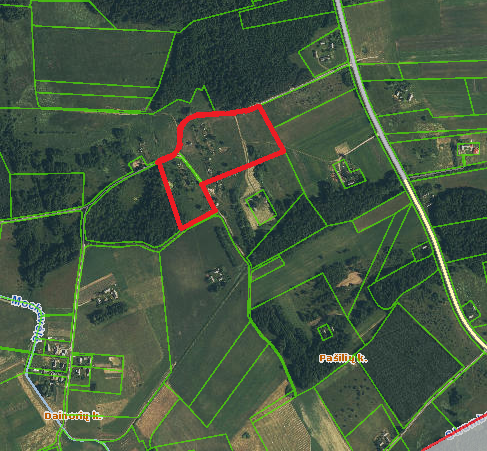 3.1 pav. PŪV vietos apžvalginė schema. Paukščių fermos sklypo ribos pažymėtos raudonu kontūru. Pagrindas: www.regia.ltPagal Kalvarijos savivaldybės teritorijos bendrojo plano sprendinius – teritorijos, kurioje yra žemės sklypas, funkcinė zona – žemės ūkio teritorijos Galimos pagrindinės žemės naudojimo paskirtys bei naudojimo būdai – žemės ūkio paskirties ir miškų ūkio paskirties teritorijos.Planuojamos ūkinės veiklos sklypo ir gretimų žemės sklypų ar teritorijų funkcinis zonavimas ir teritorijos naudojimo reglamentas, nustatytos specialiosios žemės naudojimo sąlygos. Informacija apie vietovės infrastruktūrą, urbanizuotas teritorijas, esamus statiniusPŪV statiniai numatomi dvejuose žemės sklypuose. Abiejų sklypų pagrindinė žemės paskirtis – žemės ūkio, naudojimo būdas – kiti žemės ūkio paskirties sklypai.Minėtiems žemės sklypams ūkinės veiklos apribojimai nustatyti vadovaujantis LR Vyriausybės 1992 m. gegužės 12 d. nutarimo Nr. 343 „Dėl specialiųjų žemės ir miško naudojimo sąlygų patvirtinimo“ su vėlesniais pakeitimais (Žin., 1992, Nr.22-652; 2012, Nr. 110-5578) XXVI, VI ir II skyrių reikalavimais. Žemės sklypams (kad. Nr. 5155/0001:317) ir (kad. Nr.  5155/0001:316) nustatytos specialiosios žemės naudojimo sąlygos:Miško naudojimo apribojimai (0,1952 ha);Elektros linijų apsaugos zonos (0,0219 ha);Kelių apsaugos zonos (0,05 ha).VĮ „Registrų centras“ nekilnojamojo turto registro centrinio duomenų banko išrašas ir žemės sklypo planas pateikiami priede 1.PŪV skirtam sklypui detalusis planas nerengiamas.3.2 pav. Ištrauka iš Kalvarijos savivaldybės teritorijos bendrojo plano. Sprendiniai teritorijų naudojimo reglamentų ir veiklos apribojimų brėžinys. Šaltinis: www.kalvarija.lt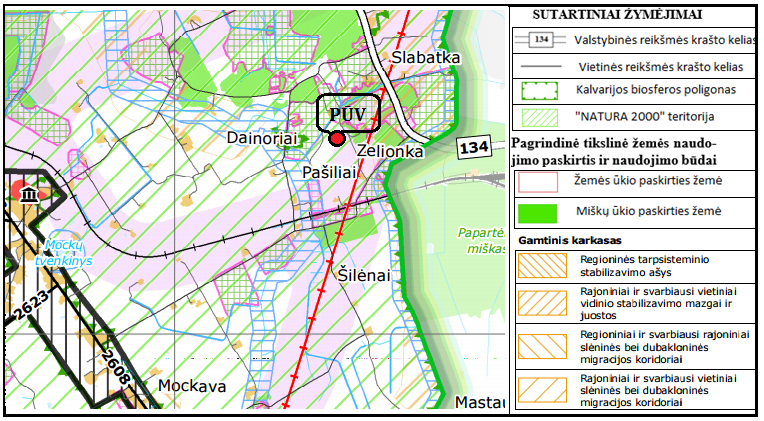 Nagrinėjama teritorija nesiriboja su gyvenamąja aplinka ir neįeina į gamtinio karkaso teritorijas. Artimiausi gyvenamieji namai yra adresu Pašilių k. Nr. 2 ir Nr. 3, Dainorių k. Nr. 2, Lazdijų g. Nr. 37 ir Nr. 39. Atstumai nuo planuojamo ūkinės veiklos objekto sklypo ribos iki 40 m ribos nuo gyvenamojo namo: Pašilių k. Nr. 2 – 56 m, Pašilių k. Nr. 3 – 95 m, Dainorių k. Nr. 2 – 188 m, Lazdijų g. Nr. 37 – 184 m, Lazdijų g. Nr. 39 – 131 m.Artimiausi visuomeninės paskirties objektai susitelkę Sangrūdoje:Kalvarijos savivaldybės vaikų laikinosios globos namai, Alyvų g.1,– 6,34 km PV kryptimi, Sangrūdos k., Sangrūdos sen., Kalvarijos sav.;Kalvarijos sav. Sangrūdos gimnazija, Mokyklos g. 28 – 6,38 km PV kryptimi, Sangrūdos k., Sangrūdos sen., Kalvarijos sav.Informacija apie eksploatuojamus ir išžvalgytus žemės gelmių telkinių išteklius (naudingas iškasenas, gėlo ir mineralinio vandens vandenvietes), įskaitant dirvožemį; geologinius procesus ir reiškinius Planuojamoje teritorijoje naudingųjų išteklių telkinių nėra. Artimiausias apylinkėse eksploatuojamas Sūsios durpynas yra už 3,5 km rytų kryptimi.PŪV teritorija nepatenka į Sangrūdos, Senosios Radiškės ir Mockų vandenviečių, esančių toliau nei 3 km atstumu griežto režimo apsaugos zonas. Šioje lygumų teritorijoje naujai besireiškiančių geologinių procesų (nuošliaužų, sufozijos ir kt.) nestebima.Informacija apie kraštovaizdį, gamtinį karkasą, vietovės reljefąPagal Lietuvos fizinį geografinį rajonavimą PŪV teritorija yra sandūroje tarp Lietuvos vidurio žemumos ir Sūduvos aukštumos. Nagrinėjamos vietovės žemės paviršiaus pobūdis – lyguma, su nežymiu polinkiu vakarų šiaurės kryptimi. Sklypo aukščių skirtumas neviršija 3 m.Nagrinėjamoje Pašilių k. teritorijoje vyrauja agrarinės ir miškų ūkio paskirties žemės plotai. PŪV sklype natūralių buveinių – paviršinių vandens telkinių, miško žemės ir miško naudmenų nėra. Natūralių buveinių čia nėra registruota.Informacija apie saugomas teritorijas, įskaitant Europos ekologinio tinklo „Natura 2000“ teritorijasTeritorija, kurioje planuojami paukštyno statiniai, patenka į Europos bendrijos svarbos bei nacionalines saugomas teritorijas. Į Saugomų gyvūnų, augalų ir grybų rūšių sąrašą (Žin., 2003, Nr.100-4506) įrašytų rūšių radaviečių ir augaviečių PŪV teritorijoje nėra.Ūkinę veiklą saugomoje teritorijoje reglamentuoja Lietuvos Respublikos aplinkos ministro 2009 m. liepos 14 d. įsakymu Nr. D1-407 patvirtinti Kalvarijos biosferos poligono nuostatai. 11 lentelė. Saugomos teritorijos planuojamos ūkinės veiklos aplinkojeInformacija apie biotopus – miškus, jų paskirtį ir apsaugos režimą; pievas, pelkes, vandens telkinius ir jų apsaugos zonas, juostas ir kt.; biotopų buveinėse esančias saugomas rūšis, jų augavietes ir radavietes, biotopų buferinį pajėgumą Nagrinėjamoje Pašilių k. teritorijoje vyrauja agrarinės ir miškų ūkio paskirties žemės plotai. PŪV sklype natūralių buveinių - paviršinių vandens telkinių, miško žemės ir miško naudmenų nėra. Natūralių buveinių čia nėra registruota.Šiuo metu teritorija apleista, apauganti mišku ir krūmais. Nemažą dalį užima buvusių fermų statinių liekanos.Sklype ribose natūralių miško, vandenų, pievų biotopų nėra. Šiaurėje teritorija ribojasi su valstybiniu Marijampolės urėdijos IV grupės miškų 490 kvartalu.Artimiausias paviršinio vandens telkinys – už 620 m į pietvakarius nuo planuojamos teritorijos pratekanti Mockavėlės upelis. Vadovaujantis Lietuvos Respublikos upių, ežerų ir tvenkinių kadastro duomenimis (https://uetk.am.lt), planuojamos ūkinės veiklos teritorija nepatenka į Mockavėlės upelio apsaugos zoną.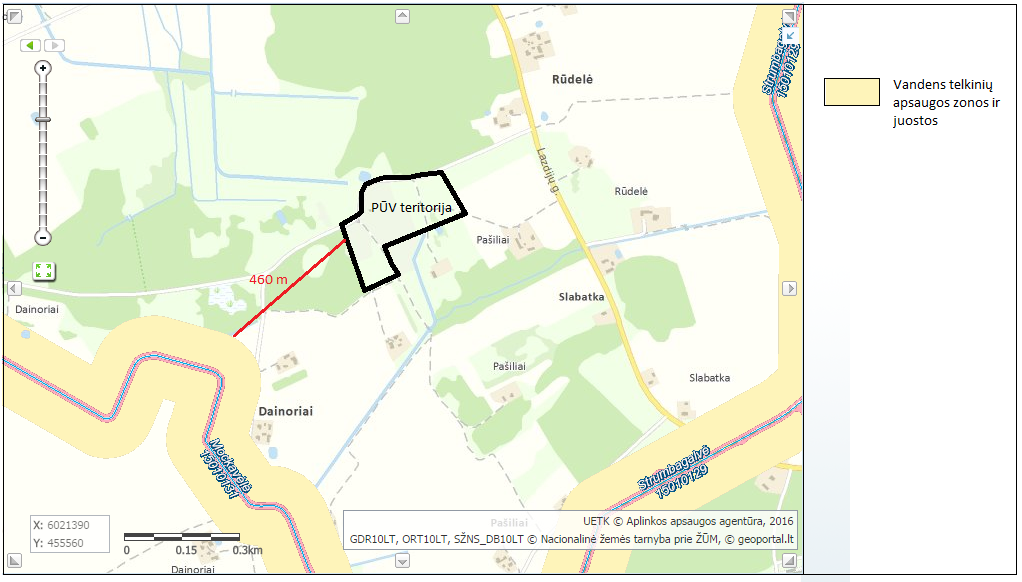 3.3 pav. Ištrauka iš LR upių, ežerų ir tvenkinių kadastro žemėlapio. Šaltinis: https://uetk.am.lt/ Informacija apie jautrias aplinkos apsaugos požiūriu teritorijasPlanuojama teritorija nesiriboja su aplinkos apsaugos požiūriu jautriomis teritorijomis (vandens pakrančių, vandenvietėmis, jų apsaugos zonomis ir kt.). Tačiau teritorija patenka į Natura 2000 teritorijų tinklą, todėl nustatyta tvarka buvo parengtas poveikio reikšmingumo Natura 2000 teritorijoms nustatymo dokumentas ir gauta saugomų teritorijų tarnybos išvada. Išvada pateikta 1 priede.Informacija apie teritorijos taršą praeityjeInformacijos apie planuojamos teritorijos taršą praeityje skelbiamuose šaltiniuose nerasta. Sklype augantys savaiminių jaunuolynų ir krūmynų plotai leidžia daryti prielaidą, kad kurį laiką ūkinė veikla šioje vietoje nebuvo vykdoma.Informacija apie tankiai apgyvendintas teritorijasNagrinėjama teritorija nesiriboja su gyvenamąja aplinka. Planuojamos ūkinė veiklos teritorija yra šiaurės kryptimi nuo Pašilių kaimo. Atstumas iki artimiausių gyvenamųjų namų, esančių adresu Pašilių k. Nr. 2 ir Nr. 3, sudaro apie 150 m ir 280 m.2011 m gyventojų surašymo duomenimis Pašilių kaime gyvena 5 gyventojai. Iki seniūnijos centro Sangrūdos kaimo atstumas sudaro virš 6 km. Sangūdos kaime gyvena 347 gyventojai.Atstumas iki savivaldybės centro Kalvarijos miesto yra apie 12 km. Kalvarijoje gyvena apie 4000 gyventojų. Gyventojų skaičiai pateikti vadovaujantis 2011 metų gyventojų surašymo duomenimis.Informacija apie vietovėje esančias nekilnojamąsias kultūros vertybesPlanuojama ūkinės veiklos teritorija nesiriboja su kultūros vertybių registre įrašytų kultūros paveldo objektų teritorijomis ir jų apsaugos zonomis (3.4 pav.). Arčiausiai PŪV teritorijos esantys kultūros paveldo objektai:Rūdelės k. senosios kapinės (kodas 22020) -1,5 km į šiaurę;Akmens a. stovykla IX-II tūkstantmečio pr.m e. (kodas 5093) – 2,9 km į šiaurės vakarus;Mockų (Mockavos) buv. dvaro sodybos fragmentai (kodas 342)– 2,5 km į vakarus.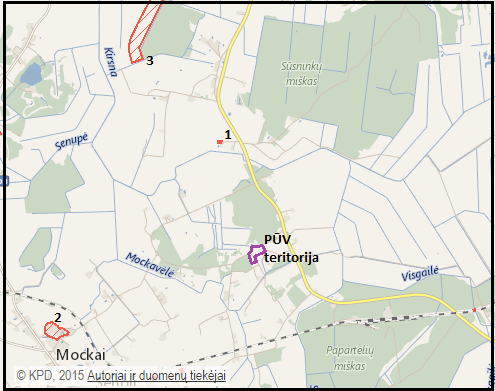 3.4 pav. Nagrinėjamos teritorijos padėtis nekilnojamųjų kultūros paveldo vertybių atžvilgiu. Šaltinis: www.kpd.lt.  GALIMO POVEIKIO APLINKAI RŪŠIS IR APIBŪDINIMASGalimas reikšmingas poveikis aplinkos veiksniams, atsižvelgiant į dydį ir erdvinį mastą, pobūdį, poveikio intensyvumą ir sudėtingumą, poveikio tikimybę ir (arba) patvirtinta ūkinės veiklos plėtra gretimose teritorijose, galimybę veiksmingai sumažinti poveikįPoveikis gyventojams ir visuomenės sveikataiApie planuojamo paukštyno statybą Pašilių k. PŪV organizatorius informuos aplinkinius gyventojus.Kadangi planuojamoje fermoje numatoma vienu metu laikyti iki 36 000 vnt. veislinių vištų, kas sudaro 14,4 SG, vadovaujantis LR Vyriausybės 1992 m. gegužės 12 d. nutarimo Nr. 343 „Dėl specialiųjų žemės ir miško naudojimo sąlygų patvirtinimo“ 73 punktu, tokiam gyvūnų skaičiui SAZ yra nereglamentuojama. Numatoma, kad planuojama ūkinė veikla užtikrins tinkamą susidarančio mėšlo tvarkymą. Paukščių auginimo metu susidaręs sausas mėšlas vietoje nebus sandėliuojamas, todėl rizikos biogeniniams teršalams patekti į aplinką nebus.Įvertinus visas aplinkybes (technologijas, atstumus ir t.t.) galima daryti išvadą, kad neigiamo poveikio gyventojams ir visuomenės sveikatai nebus.Poveikis biologinei įvairovei, įskaitant galimą poveikį natūralioms buveinėms dėl jų užstatymo ar suskaidymo, hidrologinio režimo pokyčio, želdinių sunaikinimo ir pan.; galimas natūralių buveinių tipų plotų sumažėjimas, saugomų rūšių, jų augaviečių ir radaviečių išnykimas ar pažeidimas, galimas neigiamas poveikis gyvūnų maitinimuisi, migracijai, veisimuisi ar žiemojimuiDėl planuojamos ūkinės veiklos specifikos PŪV įgyvendinimas vietovėje randamiems biologinės įvairovės tipams, apimantiems augaliją ir gyvūnus, nenumato reikšmingo neigiamo poveikio. Natūralių buveinių, saugomų rūšių augaviečių ir radaviečių planuojamoje teritorijoje nėra. Kadangi visa planuojama teritorija įeina į Natura 2000 teritorijas, galimas poveikis biologinei įvairovei buvo įvertintas atlikus planuojamos ūkinės veiklos įgyvendinimo poveikio Natura 2000 teritorijoms reikšmingumo nustatymą. Valstybinės saugomų teritorijos tarnybos prie Aplinkos ministerijos išvada, kad PŪV įgyvendinimas negali daryti reikšmingo poveikio gamtos vertybėms, pateikta 1 priede.Poveikis žemei ir dirvožemiuiPagal ūkinės veiklos pobūdį ir išteklių poreikius PŪV teritorijos ribose žemės viršutiniams ir gilesniems sluoksniams poveikio nebus. Visa veikla bus vykdoma pastatų viduje. Statybos metu nuimtas dirvožemis bus saugomas iki teritorijos sutvarkymo etapo. Neužstatomose teritorijos dalyse dirvožemio danga bus atkurta ir apželdinta, tokiu būdu palaikant dirbtinės ekosistemos geoekologinį stabilumą.Poveikis vandeniui, pakrančių zonomsPoveikis vandeniui sklypo ribose nenumatomas nes:Mėšlas sausame pavidale bus išvežamas už įmonės teritorijos ribų;Plovimo vandenys bus surenkami ir nukreipiami į rezervuarą, t. y. visos biogeninės medžiagos bus surenkamos ir į aplinką nepateks;Buitinės nuotekos valomos vietiniuose valymo įrenginiuose iki leistinų normatyvų;Lietaus nuotekos bus surenkamos ir latakais nukreipiamos į gamtinę aplinką. Kitų aplinkai pavojingų taršos šaltinių nebus.Poveikis orui ir vietovės meteorologinėms sąlygoms Remiantis atliktų aplinkos oro teršalų sklaidos modeliavimo rezultatais, planuojamos ūkinės veiklos poveikis aplinkos oro kokybei bus nereikšmingas. Tokio pobūdžio veikla negali įtakoti meteorologinių ir mikroklimato sąlygų pokyčių.Poveikis kraštovaizdžiuiPŪV vietoje nėra gamtos, nekilnojamųjų kultūros, kitų vertybių bei rekreacinių išteklių, tad naujų statinių atsiradimas apleistoje teritorijoje nenumato neigiamos įtakos vietovės kraštovaizdžiui. Poveikis materialinėms vertybėms Numatoma esamų pastatų griuvėsių išardymas ir šiuolaikiškų fermos pastatų statyba, todėl planuojamos ūkinės veiklos sklype materialinės vertybės išaugs. Ūkinės veiklos ir autotransporto apskaičiuoti triukšmo ir taršos lygiai už sklypo ribų neviršija higienos normoje leistinų lygių, todėl gretimų sklypų žemės naudotojams nebus sukurti veiklos apribojimai, taip pat nenumatomas neigiamas poveikis jų turimo nekilnojamojo turto vertei. Poveikis kultūros pavelduiŪkinei veiklai pasirinktoje teritorijoje planuojama ūkinė veikla dėl didelio nuotolio nuo aplinkinių kultūros paveldo objektų negali turėti neigiamo vizualinio, juo labiau fizinio poveikio jų vertingosioms savybėms. Galimas reikšmingas poveikis 4.1.1 - 4.18 punktuose nurodytų veiksnių sąveikaiDėl planuojamos ūkinės veiklos gamtinės ir socialinės aplinkos komponentams reikšmingo neigiamo poveikio nenumatoma.Galimas reikšmingas poveikis 4.1.1- 4.1.8 punktuose nurodytiems veiksniams, kurį lemia planuojamos ūkinės veiklos pažeidžiamumo rizika dėl ekstremaliųjų įvykių ir (arba) ekstremaliųjų situacijų (nelaimių)Fermos pastatų bei eksploatacijai būtinos infrastruktūros statybos projekte numatyta dėl meteorologinių, klimatinių, eksploatacinių ir kitų galimų faktorių žmonių bei turto saugumui, gamtinei aplinkai galinti pasireikšti rizika. Ypatingo statinio projekte tai įvertinta pagal statybos norminių aktų reikalavimus.Galimas reikšmingas tarpvalstybinis poveikisLokalaus masto paukštininkystės veikla reikšmingo tarpvalstybinio poveikio neturės.Planuojamos ūkinės veiklos charakteristikos ir (arba) priemonės, kurių numatoma imtis siekiant išvengti bet kokio reikšmingo neigiamo poveikio arba užkirsti jam keliąVandens apsauga. Ūkio-buities nuotekos bus išvalytos iki leistinų normatyvų ir išleidžiamos į melioracijos griovį. Valymo įrenginių eksploatacija bus atliekama pagal gamintojo rekomendacijas, periodiškai tikrinant nuotekų išvalymo laipsnį. Paviršinės nuotekos ir sniego tirpsmo vanduo nuo pastatų bus surenkamos latakais ir sugerdinamos į gruntą. Paviršinės nuotekos nuo kietųjų dangų pagal reljefo nuolydį bus sugerdinamos į gruntą.Kraštovaizdžio apsauga. Planuojami mažo aukštingumo fermos pastatai netaps vizualiu kraštovaizdžio dominantu ir šiuo aspektu nekonkuruos su vietovės kaimiška aplinka. Siekiant kompensuoti užstatymu padarytus esamo kraštovaizdžio pokyčius, planuojamoje teritorijoje numatoma vietoje iškirstų savaiminių želdinių įrengti priklausomuosius želdynus (vejas ir medžius.Gyvūnijos apsauga. Vadovaujantis Bendrųjų Lietuvos Respublikos Vyriausybės 2004 m. kovo 15 d. nutarimo Nr. 276 „Dėl bendrųjų buveinių ar paukščių apsaugai svarbių teritorijų nuostatų patvirtinimo“ (Žin., 2004.Nr. 41-1335) nuostatomis, planuojama veikla reikšmingo poveikio Natura 2000 teritorijoms nedarys.PRIEDAI1 priedas. Dokumentai2 priedas. Grafinė medžiaga3 priedas. Oro teršalų vertinimo ataskaita4 priedas. Kvapų vertinimo attaskaita5 priedas. Triukšmo vertinimo ataskaitaŽaliavos, cheminės medžiagos ar preparato pavadinimasKiekis per metus, tCheminės medžiagos ar preparato klasifikavimas ir ženklinimasCheminės medžiagos ar preparato klasifikavimas ir ženklinimasCheminės medžiagos ar preparato klasifikavimas ir ženklinimasŽaliavos, cheminės medžiagos ar preparato pavadinimasKiekis per metus, tkategorijapavojaus nuorodarizikos frazės12345Pašarai1700-nepavojingos-Kraikas60-nepavojingos-Sanitarinės ir dezinfekcinės priemonės*0,3****TeršalaiTeršalaiNumatoma (prašoma leisti) tarša, t/mpavadinimaskodasNumatoma (prašoma leisti) tarša, t/m12Anglies monoksidas (A)1770,1962Azoto oksidai (A)2500,4898Sieros dioksidas (A)17530,005Kietosios dalelės (A)64930,010Kietosios dalelės (C)42812,4648Amoniakas1343,0804LOJ308-VISOVISO6,2462Teršalas, taikomas vidurkinimo laikotarpis, skaičiuojamas procentilisMaks. koncentracija be fonoMaks. koncentracija be fonoMaks. koncentracija su fonuMaks. koncentracija su fonuTeršalas, taikomas vidurkinimo laikotarpis, skaičiuojamas procentilisµg/m3RV dalis, %µg/m3RV dalis, %Anglies monoksidas 8 val. slenkančio vidurkio50,10,5200,12,0Azoto dioksidas 1 val. 99,8 procentilio28,414,237,118,6Azoto dioksidas vidutinė metinė1,43,510,125,3Kietosios dalelės (KD10) vidutinė metinė0,51,311,629,0Kietosios dalelės (KD10) 24 val. 90,4 procentilio1,32,612,324,6Kietosios dalelės (KD2.5) vidutinė metinė0,20,84,718,8Sieros dioksidas 1 val. 99,7 procentilio0,80,23,00,9Sieros dioksidas 24 val. 99,2 procentilio2,41,94,63,7Amoniakas 1 val. 98,5 procentilio5,82,9--Kvapų vertinimo vietaSuskaičiuota kvapo koncentracija, OUE/m3Šiaurinė sklypo dalis 0,2-0,4Rytinė sklypo dalis0,2-0,4Pietinė sklypo dalis0,1-0,3Vakarinė sklypo dalis0,1-0,3Kvapų vertinimas gyvenamojoje aplinkojeKvapų vertinimas gyvenamojoje aplinkojeAdresasSuskaičiuota kvapo koncentracija, OUE/m3Pašilių k. Nr. 20,3Pašilių k. Nr. 30,1Dainorių k. Nr. 20,0Lazdijų g. Nr. 370,1Lazdijų g. Nr. 390,1Gatvė, gatvės atkarpaPrognozuojamas vidutinis eismo intensyvumas, automobilių/parą į abi pusesPrognozuojamas vidutinis eismo intensyvumas, automobilių/parą į abi pusesGatvė, gatvės atkarpaVMPEI, aut./parą VMPEI, sunkiųjų aut./parąLazdijų g. (krašto kelias 134 Leipalingis-Lazdijai-Kalvarija) atkarpa 40,22-55,95 km. 822128Gyvenamieji namaiSuskaičiuotas triukšmo lygis, dB(A)Suskaičiuotas triukšmo lygis, dB(A)Suskaičiuotas triukšmo lygis, dB(A)Gyvenamieji namaiDienos, *LL 55 dB(A)Vakaro,  *LL 50 dB(A)Nakties, *LL 45 dB(A)Pašilių k. Nr. 2312828Pašilių k. Nr. 3252222Dainorių k. Nr. 2191212Lazdijų g. Nr. 37241717Lazdijų g. Nr. 39262121VietaSuskaičiuotas triukšmo lygis, dB(A)Suskaičiuotas triukšmo lygis, dB(A)Suskaičiuotas triukšmo lygis, dB(A)VietaDienos, *LL 55 dB(A)Vakaro, *LL 50 dB(A)Nakties, *LL 45 dB(A)Šiaurinė sklypo riba35-4327-3227-32Rytinė sklypo riba34-4326-2826-28Pietinė sklypo riba28-3822-3022-30Vakarinė sklypo riba28-3522-2722-27VietaSuskaičiuotas triukšmo lygis, dB(A)Suskaičiuotas triukšmo lygis, dB(A)Suskaičiuotas triukšmo lygis, dB(A)VietaDienos, *LL 65 dB(A)Vakaro, *LL 60 dB(A)Nakties, *LL 55 dB(A)Lazdijų g. Nr. 36625952Lazdijų g. Nr. 38615952Lazdijų g. Nr. 37615952Lazdijų g. Nr. 39504942Lazdijų g. Nr. 40545246Sabatkos k. Nr. 1626053Sabatkos k. Nr. 1A625952Saugoma teritorijaApsaugos statusasRibos, plotasApsaugos tikslai, saugomos vertybėsKalvarijos biosferos poligonasNacionalinė kompleksinė saugoma teritorijaKalvarijos savivaldybės teritorijos dalis. Plotas 19750,8 haIšsaugoti biosferos poligono agrarinio kraštovaizdžio ekosistemą, ypač siekiant išlaikyti griežlės (Crex crex), nendrinės lingės (Circus aeruginosus), pievinės lingės (Circus pygargus), švygždos (Porzana porzana) ir dirvoninio kalviuko (Anthus campestris) populiacijas, natūralių pievų bendrijas, įskaitant Europos Bendrijos svarbos natūralių buveinių tipus: 6210 Stepines pievas, 6430 Eutrofinius aukštuosius žolynus, 6450 Aliuvines pievas, 6510 Šienaujamas mezofitų pievasKalvarijos apylinkės, LTKALB001Paukščių apsaugai svarbi teritorija (PAST)PAST ribos sutampa su LR aplinkos ministro 2009 m. liepos 14 d. įsakymu Nr. D1-407patvirtintomis Kalvarijos biosferos poligono ribomisGriežlių (Crex crex), nendrinių lingių (Circus aeruginosus), pievinių lingių (Circus pygargus), švygždų (Porzana porzana), dirvoninių kalviukų (Anthus campestris) apsaugai